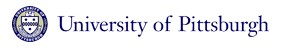 Gender, Sexuality, and Women’s Studies Program  401 Cathedral of Learning Pittsburgh, PA 15260  Phone: 412-624-7232  Fax: 412-624-6492  Email: gsws@pitt.edu  DISSERTATION PAPER PRIZE COVER SHEET Name: ______________________________________________________________________  (Please DO NOT put your name, affiliation, or course number on your entry. This information should only appear on this sheet.)  Current Address: ______________________________________________________________  Telephone: ________________________ E-Mail: ___________________________________  Permanent Address: ___________________________________________________________  Telephone: ________________________ E-Mail: ___________________________________  Current Student Status: ______ FAS Program ____________________________________  ______ Other Program _____________________________________  Date of Defense: _____________ Degree granted: □ yes □ no Date ____________  Information about Dissertation:  Title ____________________________________________________________________  Faculty advisor for dissertation ______________________________________________  Contribution of dissertation to gender, sexuality, or women’s studies scholarship_____________  __________________________________________________________________________________________________________________________________________________________________  __________________________________________________________________________________________________________________________________________________________________  _________________________________________________________________________________ Do you have a graduate certificate in Gender, Sexuality, and Women’s Studies? □ yes □ no  Are you a University of Pittsburgh employee? □ yes □ no  Submit a digital copy of your dissertation and one-page description along with this cover page to gsws@pitt.eduDEADLINE: Monday, May 17, 2021 at noon